0Hello readers,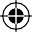 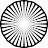 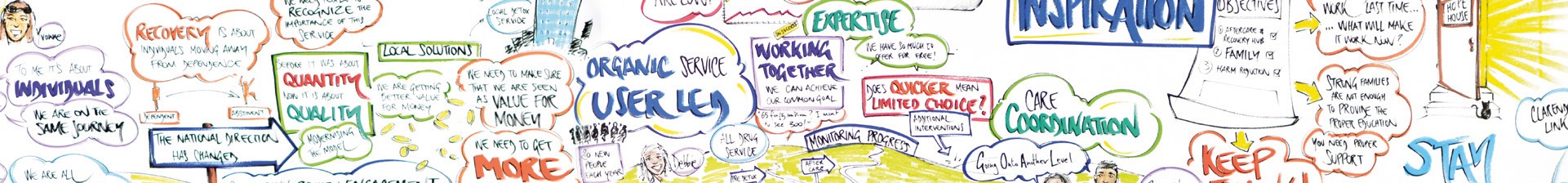 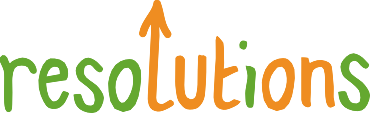 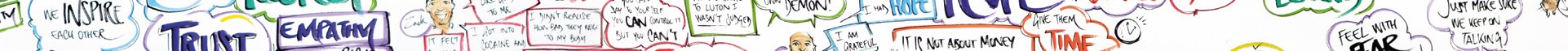 Its only me again, Easter is fast approaching. Easter is a Christian holiday that celebrates the belief in the resurrection of Jesus Christ. For lots of children they get to celebrate this with Easter egg hunts, chocolate and lots of baby chicks and bunnies. Why not try some of the following adult Easter egg ideas:Easter Egg DecoratingEven adults can take part in egg decorating for Easter. Anyone can dip a hard-boiled into some dye, but can anyone do it without getting their fingers covered? Let the kids play with the coloured cups, and set up a table with paint, brushes, glitter, and other fun and unique egg decorating supplies, and see who in the family can come up with the coolest creation.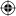 Egg Tap GameThe rules of the egg tap game are simple: everyone grabs a hardboiled egg and goes around in a circle using their egg to try and crack the person's egg next to you without cracking your own. This can be played with both the adults and children in the family, so you don't have to worry that you can't invite any other outside guests to join.Beautiful Easter Egg HuntSure, any adult would love to open up a plastic egg and find some goodies inside, but if you happen to be quarantined with your girl gang this Easter, make your egg hunt beautiful. Hide plastic eggs filled with mini nail polishes, lip stick, eye shadows, face mask packets, and sample sizes of your favourite beauty products. Everyone will be happy with a mini beauty kit.Host An Easter Brunch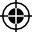 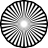 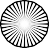 AnagramsFootball TeamsGhetto informantsNow nerd bloatersWet dense lunaticTorrents hen pondConstantly a cringeInstrumented acheDreamier hot huntTo the posh tantrumKarl nov scrubber?I am two-inch slobberFood and DrinkAwful RecoilA MottoRich Eat okRe a jug on iceEatCool CheatCar DustOrder pigPast eightCheap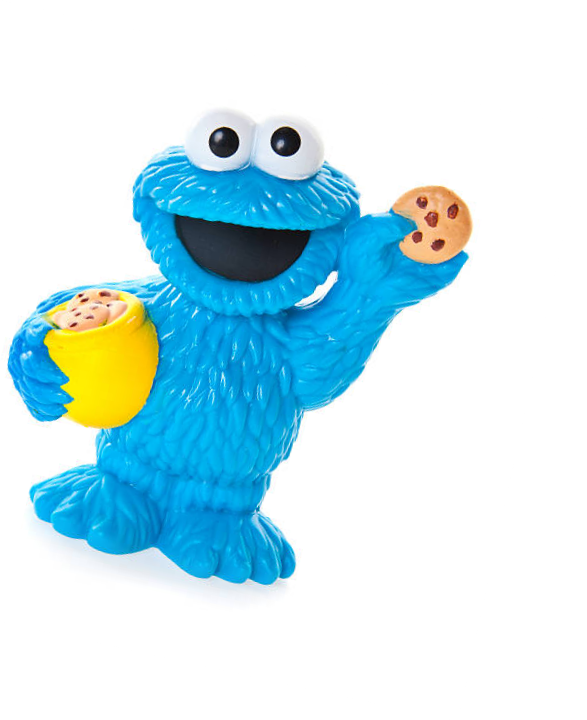 2With prices shooting up in so many areas of our lives, finding small ways to reduce the food bill can help.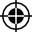 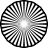 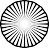 Planning what you want to eat is really important, that way you should only buy what you need, not only does this save money but it saves waste too. If you have a freezer, it is often more cost effective to cook in bulk, and means you always have a meal to hand if you don't fancy cooking or haven't been to the shops!Omelette'sMake a really affordable and healthy meal and there is no end to the different ingredients you can throw in! They are a great way to use up leftovers, whatever is in your fridge can be added.Just cook up your ingredients, throw over beaten eggs and cook in a frying pan.Pesto PastaWith a jar of pesto and some pasta you can't go wrong.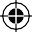 Cook your pasta, add the pesto and you have a tasty, quick and cheap meal. There are lots of different flavored pestos and if you have any leftovers, meat or veg, these can easily be added!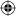 Delicious!Frozen Fruit and veg can often be less expensive and it lasts so you don't have to worry about using it by a certain date! This is far more flexible, especially if you aren't cooking for a big family.Often you can buy 'wonky veg' too which can be cheaper (!!!)Or go wild! If you have the space grow your own, you can grow tomato's on a balcony, herbs on the windowsill, or if you have even a small garden have a go at growing your favorite fruit and veg!Keep an eye on the countryside, Blackberries, elderberries and many other fruits grow in the countryside...But always remember	Don't eat what you don't know!Why not try this super easy, tasty and healthy lunch!!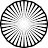 Hummus and Carrot Wraps Ingredients:4 tortilla wraps 100g Hummus2 carrots (Grated)MethodWarm the wraps in the microwave fora few seconds.Spread with Hummus		Sprinkle with grated carrot and roll!!3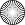 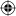 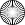 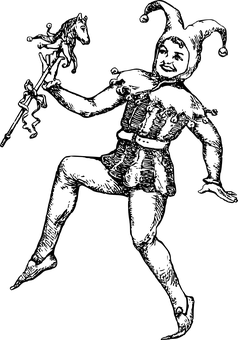 No one is completely sure of the exact origins of April fools day. It is thought that it could date back as far as 1582 .	In these early days the "pranks" included having a paper fish stuck to your back or calling people "poisson d'avril" to symbolise a young, easily caughtfish, and a gullible person.In Brazil it is known as " dia da mentira" the day of the lie.In Greece it is believed to be good luck if you prank someone on April foolsday.April Fools day began to be recognised in Britain in the 18th century.In Scotland it became a 2 day event;Firstly "hunting the gowk" (a gowk is a word for a cuckoo; a symbol for the fool) this involved sending people on phony errands.Then Tailie day; where people attempted to stick fake tails on people, or "Kick me" signs.Apparently it is unlucky to play an April fools day prank on someone after12pm.Ancient Romans had a holiday called Hilaria which was very similar to AprilFools. Get planning now so you can play some top pranks on your friends orfamily!4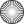 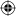 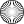 There really is a national day for almost everything; here is just a few of the lesser known ones: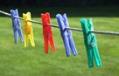 7th April. National No Housework DayFor may of us a great idea for a day, we areactively encouraged to leave the dirty dishes, put down the hoover and leave the sweeping and dusting for another day - lets face it; it will still be there tomorrow!But actually this may not be such a bad idea, why not have a day to dedicate to yourself and your family. How many times do we tell those around us " I'll be there in a minute, I must just finish this" ?Having a day to dedicate to a little bit of uninterrupted extra time for our families cant be a bad thing!! Or why not take time out to read a book, take a walk or just catch up on some missed TV. De stress and relax, think about you for a few hours. The washing really can wait for one day a year!!21st April, National Tea DayDon't want to leave the house work for the day... then why not take some time off on the 21st April to enjoy and raise a mug to the drink that is so popular in the UK, we manage to consume 60 billion cups a year, thats 165 million cups a day!Drinking tea in England was made popular by King Charles II in the 1660, but it wasn't until 1840 that the concept of afternoon tea was introduce by the seventh duchess of Bedford. Anna asked for tea, bread, butter and cake to be brought to her room mid afternoon, and after some time she started to invite friends to join her.During the 1880's afternoon tea became a fashionable social event.To celebrate all you have to do is grab a cup of tea, some biscuits cakes or scones, invite a friend and relax. Why not take a photo and share it with us on Face book? change grow live, resolutions5Anagram Quiz SolutionFootball Teams 1. Nottingham Forest 2.: Bolton Wanderers 3. Newcastle United 4.Preston North End 5. Accrington Stanley 6. Manchester United 7. Rotherham United 8. Tottenham Hotspur 9. Blackburn Rovers 10West Bromwich AlbionFood and Drink 1. Cauliflower 2. Tomato. 3. Artichoke. 4. Orange Juice. 5. Tea. 6.Chocolate. 7. Custard. 8.Porridge 9. Spaghetti. 10. PeachYOUR FEEDBACK!Over recent weeks we have been speaking with some of our service users when they come into reception, asking them for feedback on the service.You have asked us to ensure that you receive text messages to remind you about appointments and to try to ensure that if you have multiple appointments, then if at all possible you would like them to be close together to avoid multiple trips to the service.To enable us to do this it is really important that we have your up to date mobile number and permission to send you texts.Please speak to your key worker at your next appointment and ask them to check we have this information and consent. If not please ask them to add this to your file.We will continue to keep you updated on both the feedback we receive and also the things we are doing to respond to that feedback. If you have any thoughts that you would like to share ;there are a number of ways to do this:Speak to your recovery worker.Speak to your Service User Rep - you can contact Emma 07979 343983, or email her on emma.gumbs@cgl.org.uk.Emma is often in reception speaking to people when they attend for their appointments...grab her for a chat!You can speak to any of the reception staff at ResoLUTiONs, they will be able to pass a message, or will support you in completing a feedback form or complaint form.You can contact Betheney on 07435 925905; betheney.lamb@cgl.org.ukAttend our service user meetings, For date and time please message Betheney or Emma.We really want to know how you want know how the service will best work for you going forwardLet us know how you would prefer to engage with the following services:121 Key worker sessionGroupsMedical appointmentsContact Emma, your Service user rep 07979 3439836How would you prefer to work with your Recovery Worker?Face to Face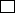 Online via Zoom, Microsoft Teams etc Phone Mixture of Face to Face, Online and Phone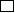 How would you prefer to attend groups at ResoLUTiONs?Face to FaceOnline via Zoom, Microsoft Teams etc A mixture of Face to Face and OnlineI do not want to attend groups at presentHow would you prefer to attend medical appointments at ResoLUTiONs?Face to FaceOnline via Zoom, Microsoft Teams etc Telephone A mixture of Face to Face, Online and TelephoneIs there anything that would prevent you from coming to ResoLUTiONs?Is there anything that would prevent you from accessing ResoLUTiONs online?Please let us know if you have any other thoughts or suggestion for improving ResoLUTiONs going forward.7We are continuing to recruit new staff to ensure that we are able to offer the best possible service.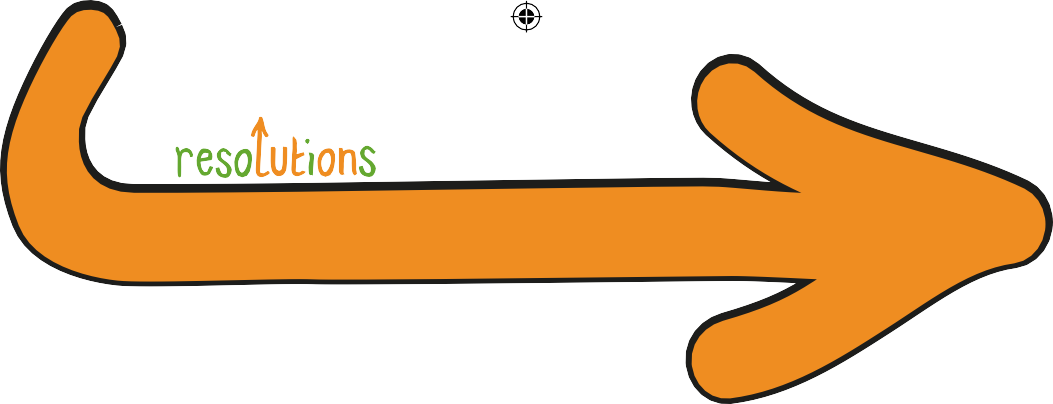 Our SPOC team (Single Point Of Contact) is growing to ensure that when you contact the service there is always someone there to help.Meet Shakeela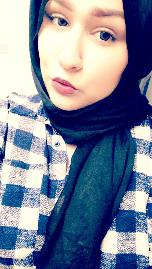 Hiii, I’m Shakeela but don’t mind being called shaks for short!I have recently joined the SPOC team on reception. So, I’m super excited to meet and get to know everyone. I have had a lot of experience in different fields within my time before this exciting journey with resolutions, and now I am at a point where I believe I have now found my ideal environment that I wish to further my career in.Due to life experience, I have a passion for working within this field and am looking forward to broadening my knowledge regarding drugs, alcohol, and recovery. To be apart of a team that even a slight smile on a service users’ face could have a big impact on there day to day living, is something achievable for everyone and is something that is extremely close to my heart.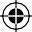 Ramadan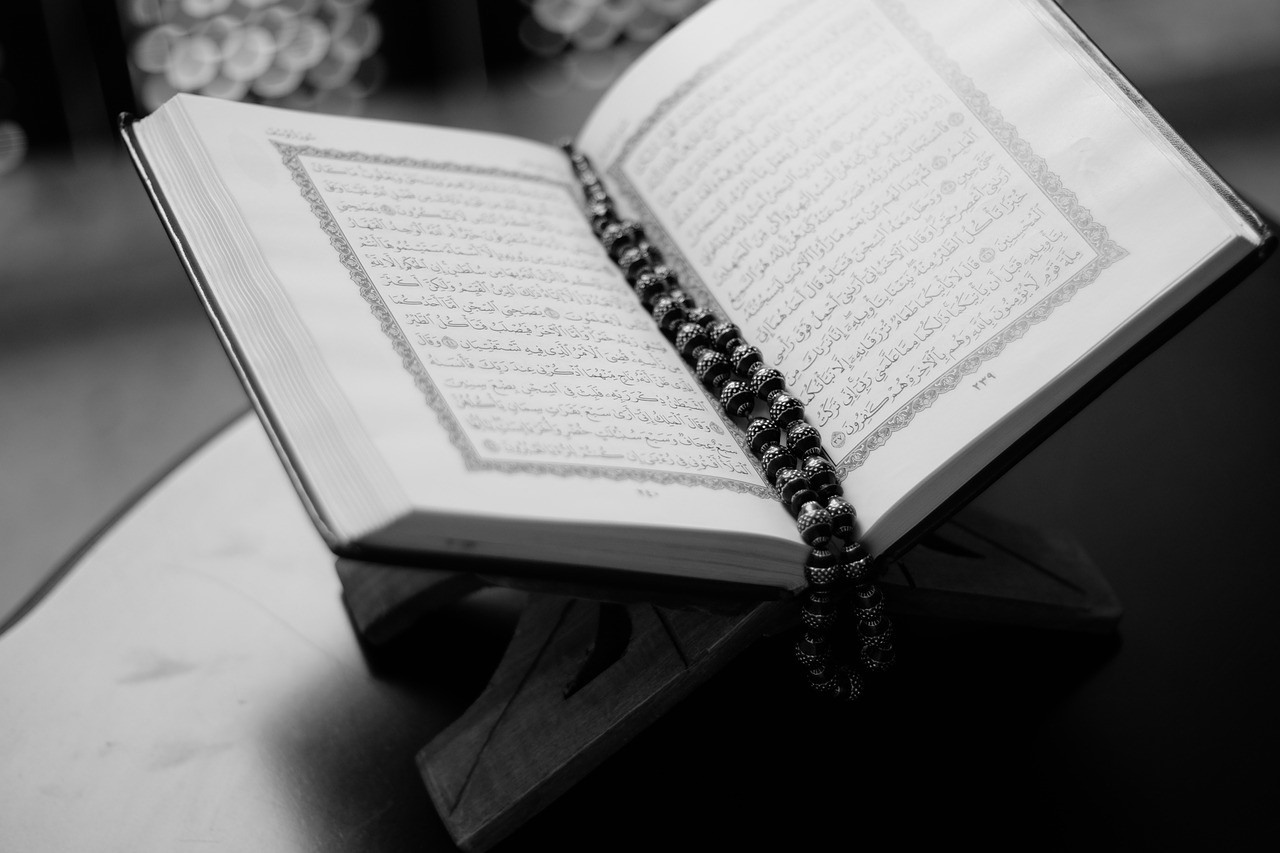 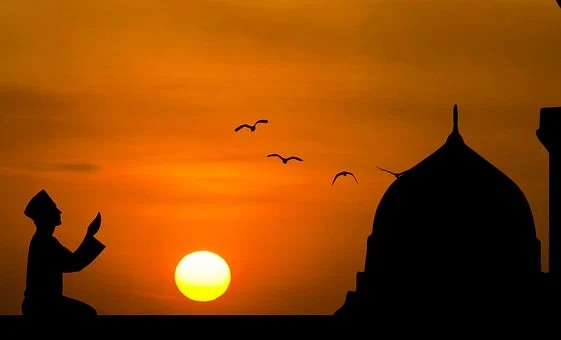 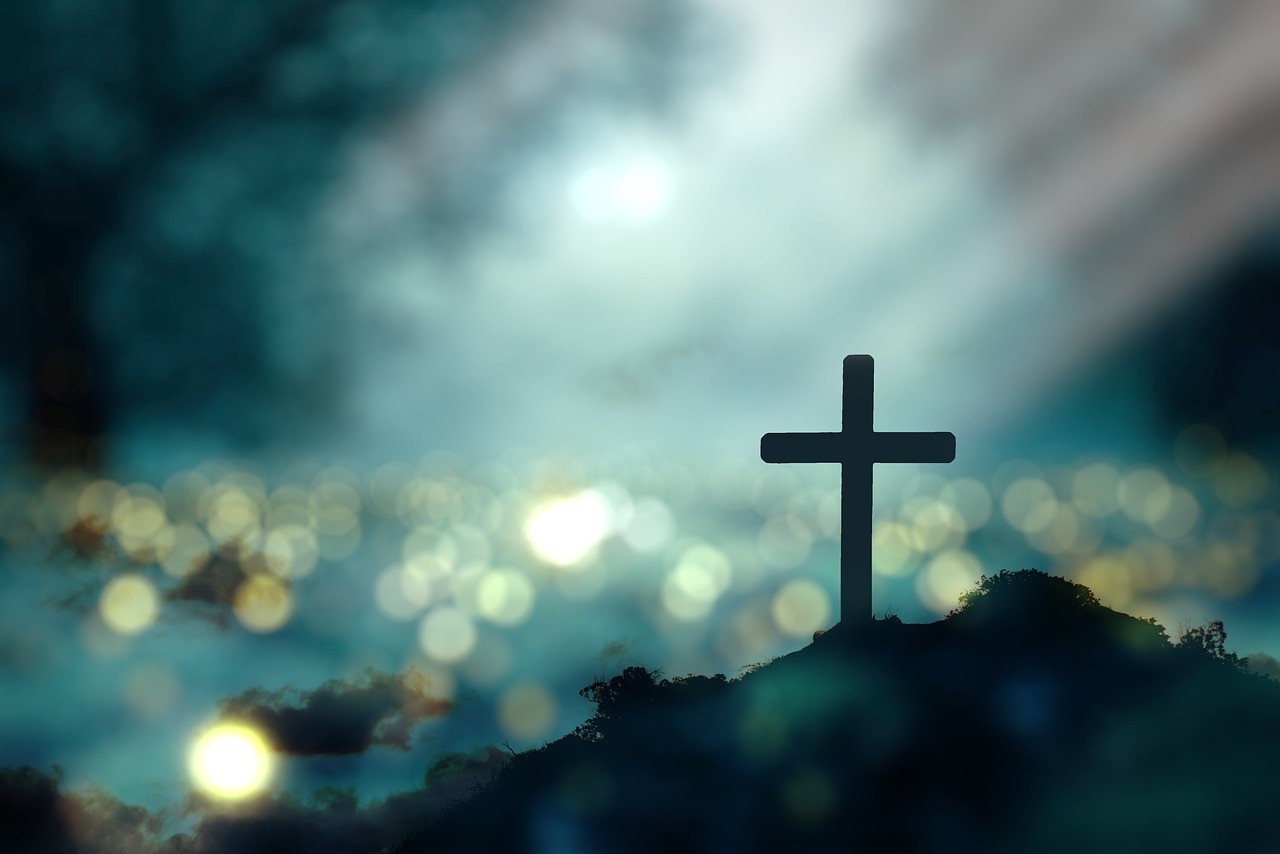 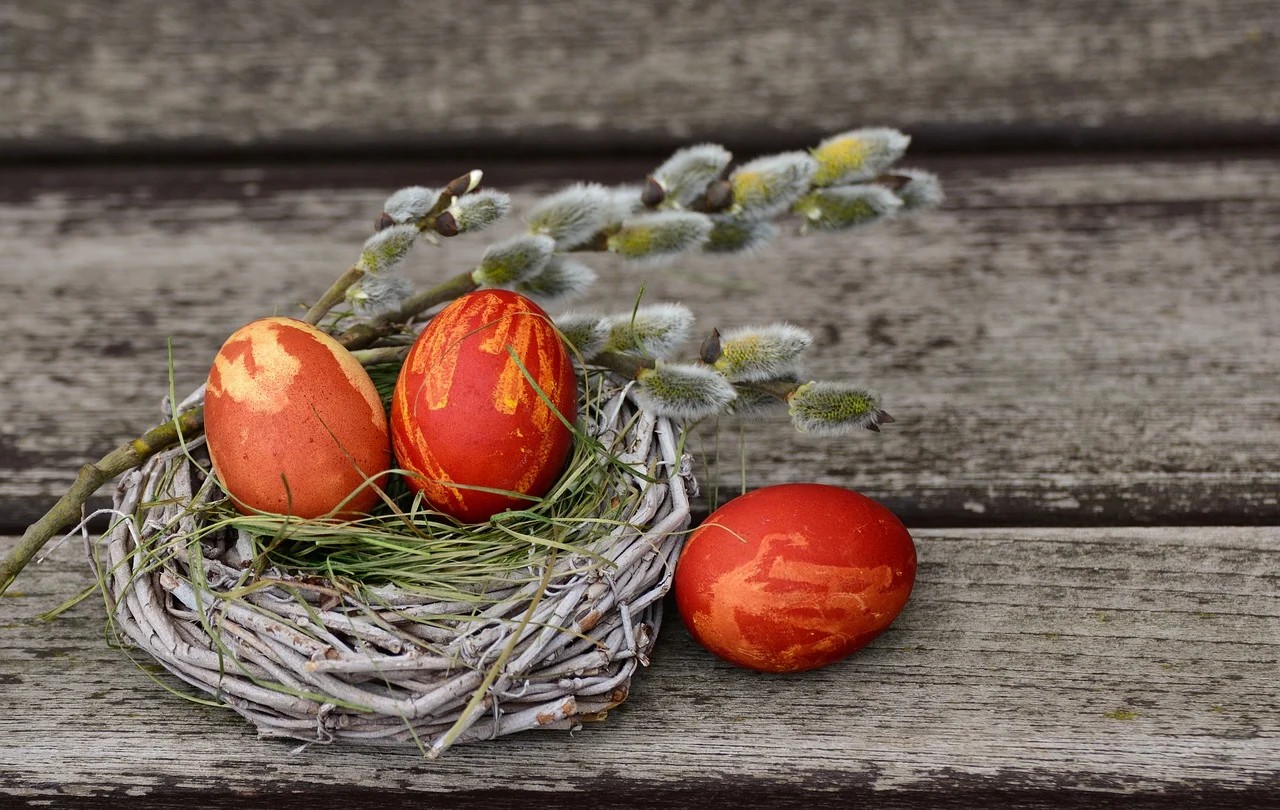 The Islamic calendar follows the phases of the moon. Ramadan is the 9th month of the Islamic calendar. This year, (Dependant on the moon) Ramadan is expected to start on 2nd April.Ramadan celebrates the month where the quran was first shown to the Prophet Muhammed.During Ramadan, Muslims fast during the hours ofdaylight, fasting is considered to teach self discipline and allows Muslims to devote themselves fully to their faith.During Ramadan it is common to eat a meal before sunrise, this is known as suhoor, and another meal just	after sunset, known as iftar.	EasterEaster falls on a different date each year. The date of Easter is also determined by the moon.Easter falls on the first Sunday; after the First full moon, after the spring equinox (21st March).This year Easter Sunday falls on Sunday 17th April.Easter is the oldest Christian tradition, marking the end of Lent. Christians celebrate with the giving of eggs as a symbol of life and rebirth in recognition of the belief that Christ was crucified (On Good Friday) and was resurrected 3 days later (Easter Sunday.9Many of you have met our Service User Rep Emma when she is in reception at Victoria street.Emma is collecting feed back from everyone she speaks to so that we can look to ways to improve the service we offer.Last Month one of the issues that was raised was regarding women entering and engaging with services when they have pre school age children or during school holidays.If this something that affects you please get in touch, we are looking at what we can do to make this safer and easier for everyone and your experiences and ideas could help.Calling all budding artistsWe are looking for someone to get involved with an arts project at ResoLUTiONs creating a piece of Wall artwork In our Victoria Street Office.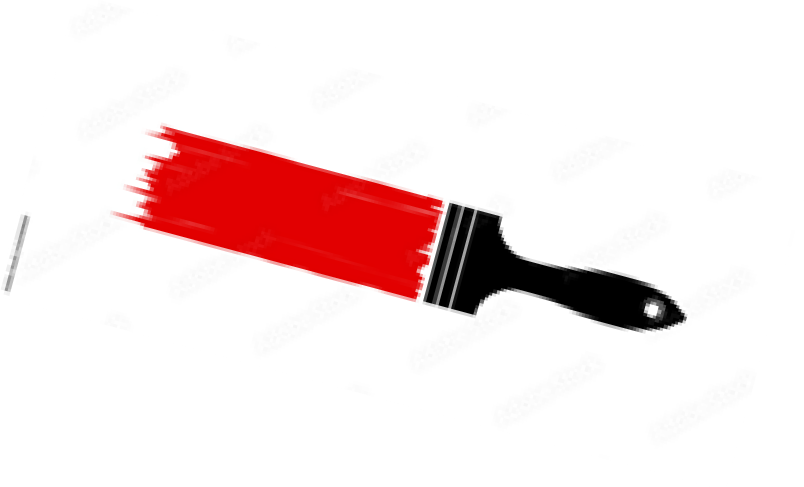 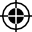 To Find out more CALL BETHENEY 07435 925905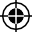 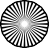 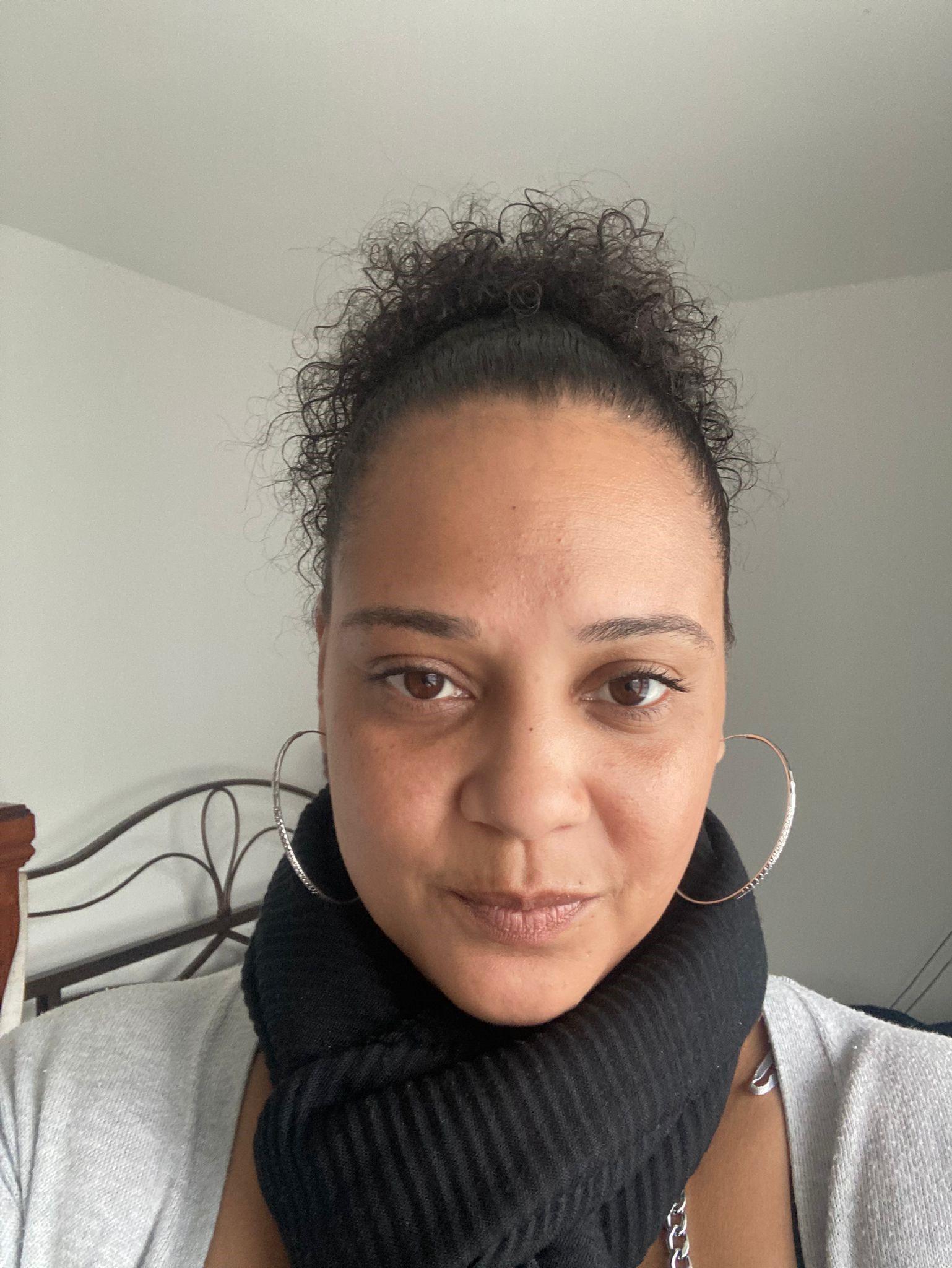 WOULD YOU KNOW WHAT TO DO?If someone had a head injury would you know what to do?All head injuries are potentially serious; they could cause damage to brain tissue, a skull fracture or neck and spine injuries.If someone has had a head injury there are some simple things to look for:Loss of responsivenessDizzinessFeeling sickConfusionHeadacheLoss of memoryWhat to do:Hold something cold against the injury to helpreduce swelling .check their responses; are they alert; can they engage with you? Do the respond to pain?Put pressure on a wound to reduce bleeding.Call 111 for advice, or 999 if patient isunresponsive.After a head wound - get advice from you GP or111.Useful Support NumbersAlcoholics Anonymous0845 769 7555National 24 hour helpline Luton & Dunstable Hospital 01582 49116Noah Enterprise 01582 728416For someone experiencing homelessness, extreme hardship or exclusion.141 Park Street, Luton LU1 3HG. Open 365 days a year from 8.15amCitizen’s Advice Bureau0344 245 1285DrinkLine 0800 8766778LUTON FOOD BANK  01582 725838MIND 01582 3800029LUTON ALL WOMEN CENTRE01582 416 783A safe and accessible women-only resource centreTOTAL WELLBEING LUTON03005554152Cocaine Anonymous020 8007 1130 Available 8am to midnight every daySHOUT 24/7 Text messaging support for anyone who is struggling (Text Shout to 85258)SANELine. 0300 304 7000Out of hours Mental healthsupport line. 6pm- 11pm.AANCHEL 0845 4512547Crisis line for Asian women experiencing domestic violence.11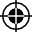 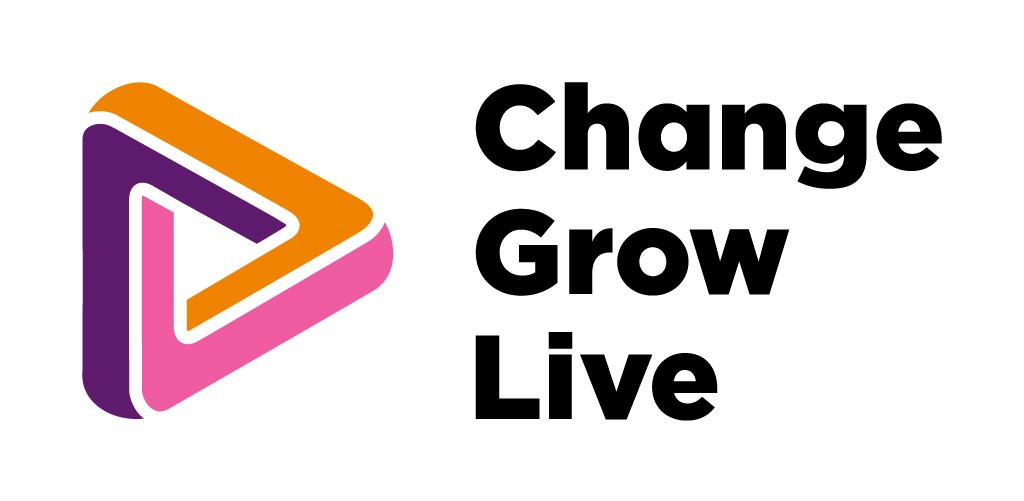 2 - 12 Victoria Street LutonLU1 2UA0800 0546 603email: resolutions.info@cgl.org.ukTelephone: 08000 054 6603 / 01582 645 951website: www.resolutions4luton.org twitter: ResolutionsLTNInstagram: resolutionsluton/Emergency ContactsEmergency ServicesCall 999 if you are in need of urgent help.999 will direct you until the service you require has arrived. Ambulance/ Police/Fire EngineIf you are unable to talk, call 999, listen to the questions, respond by coughing or tapping the device. If prompted, press 55.NHS 111If you have an urgent medical problem and you are not sure what to do, call 111. Available 24 hours a day, 7 days a week.The SamaritansOpen 24 hours a day, 365 days of the year.If you need an immediate response please call free on 116 123.The Crisis TeamCall 111Luton and South Beds Mental Health Assessment Hub Calnwood Court, Calnwood Road, Luton, LU4 0LX Tele: 01582 538631A trained mental health professional will be able to offer assessment and support 24/7Luton & South Bedfordshire Crisis Team (ELFT)01582 55697112